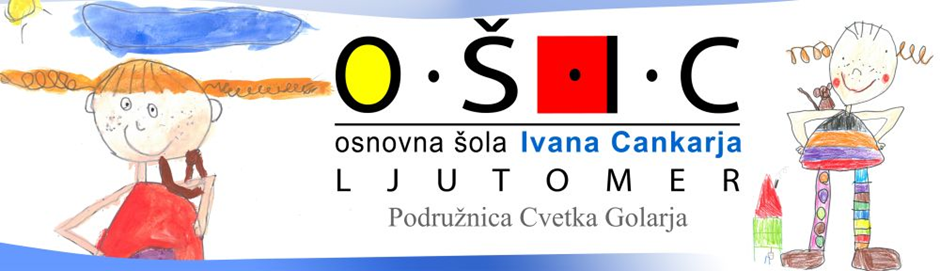 LETNO POROČILO O REALIZACIJILETNEGA DELOVNEGA NAČRTA ŠOLEpodružnične OŠ Cvetka Golarja Ljutomer2019/2020Junij 2020Ravnatelj: Branko MeznaričPomočnica ravnatelja, vodja podružnice: mag. Mateja Štefanec VaupotičLetno poročilo šole vsebuje osnovne podatke o realizaciji LDN podružnične OŠ Cvetka Golarja Ljutomer. Drugi podatki so priloga poročila oziroma so vključeni v organizacijska in statistična poročila ter finančno - poslovna poročila, ki jih na matični šoli izpolnjujemo in pošiljamo na MŠŠ, Agenciji za javno pravne evidence in storitve, Zavodu za statistiko RS, Zavodu RS za šolstvo ter ustanoviteljici šole, občini Ljutomer. Pregled delovanja in pomembnejših dogodkov šole je predstavljen tudi v šolski kroniki.ORGANIZIRANOSTŠTEVILO UČENCEV OB ZAKLJUČKU ŠOLSKEGA LETAPOČITNIŠKO VARSTVO UČENCEV PPVIZaradi izrednih razmer (epidemija COVID-19) in upoštevajočih priporočil NIJZ, MIZŠ in ZRSŠ se počitniško varstvo v tem šolskem letu ni izvajalo; v šolskem letu 2020/2021 bo podan predlog, da se počitniško varstvo vpiše med nadstandardne dejavnosti šole. ZAPOSLENI STROKOVNI IN DRUGI DELAVCI ŠOLEPreglednica zaposlenih na dan 30. 06. 2020 po izobrazbi: Število učiteljev in drugih strokovnih delavcev v šolskem letu  2019/2020 po nazivu na dan 30. 06. 2020:Število administrativnih in drugih delavcev v preteklih šolskih letih.Cilj: do zaključka šolskega leta imajo vsi učitelji vse pogoje za zasedbo delovnega mesta, še ni dosežen. Štiri strokovne delavke, zaposlene za določen čas, še nimajo bolonjskega magistrskega naziva oz. dokončane 7. stopnje izobrazbe, skupno 4 manjka strokovni izpit (zaradi izjemne potrebe po specializiranih kadrih se pogosto zaposlujejo že absolventi določenih smeri). 3 zaposlenim še manjka SRP dokvalifikacija, v program se bodo vpisali v skladu z razpisnimi možnostmi. STROKOVNI ORGANI ŠOLE Strokovni aktivi (5) so imeli redne sestanke, trikrat v šolskem letu. Njihovo delo je potekalo po začrtanem programu dela, pri nekaterih je 3. seja zaradi epidemije COVID-19 potekala preko videokonference. Obravnavali so aktualnosti glede programa, učnih metod in oblik dela, vprašanja organizacije dela, usklajenosti načrtovanja dejavnosti, dela in sodelovanja s starši; strokovni aktivi so obravnavali tudi prioritetne naloge šole v okviru projekta zagotavljanja in ugotavljanja kakovosti v vzgoji in izobraževanju – usposabljanje za samoevalvacijo (prosti čas, POGUM – vzgojno področje, formativno spremljanje – učno področje).Aktiv podaljšanega bivanja, vodja Nataša Magdič KukoljČlani aktiva: Robert Stajnko, Nataša Kukolj Magdič, Suzana Vaupotič, Tamara Jerič Miholič, Milojka Marinič, Jerica Smodej Bohanec in Alenka Tancoš. V šolskem letu 2019/20 smo učitelji v oddelkih podaljšanega bivanja izvajali vzgojno - izobraževalno delo v skladu z letnim delovnim načrtom ter ga usklajevali s cilji v posameznih oddelkih. Na strokovnih aktivih, kjer smo načrtovali naše sprotno delo, smo se sestali trikrat, skozi celotno šolsko leto pa smo se o sprotnih zadevah dogovarjali osebno. Na 1. sestanku aktiva učiteljev PB, ki je bil dne 23. 10. 2019, smo izpostavili primere dobre prakse. Natančno smo pregledali urnik in število učencev pri posamezni uri ter izpostavili posamezne ure, ko bi zaradi velikega števila učencev bilo smiselno uvesti interesne dejavnosti.  Pregledan je bil letni program dela, ki smo ga izvajali že lani. Dogovorili smo se, da bomo v letošnjem šolskem letu več pozornosti namenili obeleževanju pomembnih svetovnih dni in se bomo aktivno vključevali v projekte, ki potekajo na naši šoli: trajnostna mobilnost, trajnostni razvoj, POGUM. Določili smo nekaj natečajev, na katerih bomo sodelovali in določili mentorje zanje. V času podaljšanega bivanja bomo posameznim učencem nudili pomoč pri opravljanju bralne značke. Letošnja prednostna naloga bo samostojnost in odgovornost pri skrbi zase in pri opravljanju domače naloge. Poudarek bo tudi na kolektivnih igrah in spoštovanju dogovorov. Dogovorili smo se tudi o izdelav izdelkov za bazar. Določili smo skupine in ure, kjer je največja potreba po prisotnosti varuhinje.  Sprejeli smo sklep, da bodo dežurni učenci v posameznem dnevu iz iste skupine.Na 2. sestanku aktiva učiteljev PB, ki je potekal dne 4. 3. 2020, smo v razpravi izpostavili specifike za določene učence, ki težje sprejemajo združevanje skupin in menjavo učiteljev, vsi prisotni smo se seznanili z aktualnimi posebnostmi in dietami za posamezne učence ter zaradi novih učencev smo sprejeli nekoliko spremenjen sedežni red.  Ker so skupine v PB zelo številčne smo v določenih urah uvedli različne interesne dejavnosti in tako zagotovili varno in nemoteno delo v okviru standardov in normativov v skupinah podaljšanega bivanja.Na 3. sestanku aktiva učiteljev PB, ki je potekal dne 26. 6. 2020, smo se dogovorili, da bomo teme v letnem programu še bolj povezali z aktualnimi dogodki na šoli, letnimi časi in posebnimi dnevi. Podali smo nekaj predlogov in smernic za delo v naslednjem šolskem letu.Podrobnejše vsebine in dogovori so razvidni iz zapisnikov aktivov. Učitelji med sabo sodelujemo in si pomagamo, prevzamemo tudi skrb za učence drugih skupin, če in ko opazimo, da je potrebno. Sodelovali smo na natečajih Cici vesela šola, Pišem z roko,  Varno na soncu. Številni natečaji so zaradi razglasitve epidemije bili odpovedani. Vsi učitelji podaljšanega bivanja smo sodelovali na vseh roditeljskih sestankih v svojih oddelkih ter na govorilnih urah. Sodelovanje s starši je bilo sprotno tudi neformalno, saj smo s starši, ki so prihajali po otroke, s sprotnim pogovorom urejali zadeve v zvezi z delom njihovih otrok v času podaljšanega bivanja. Učitelji PB smo sodelovali z učitelji razrednega pouka, učitelji predmetnega pouka, s šolsko  svetovalno službo, knjižničarko in ostalimi delavci šole preko individualnih konzultacij. Sodelovali smo pri dejavnostih društva Rast. Tudi v prihodnje načrtujemo sodelovanje pri projektu POGUM in  Trajnostna mobilnost.V času pouka na daljavo smo tedenske vsebine prilagodili trenutnim razmeram. Učencem smo v  spletni učilnici pod zavihkom Podaljšano bivanje ponudili 85 različnih vsebin, ki so bile urejene v 4. tematske podskupine: Bralnica,  Ustvarjalnica, To zmorem sam in Prostočasnica. Vse ponujene vsebine so bile v skladu z letnim delovnim načrtom in so spodbujale ter krepile samostojnost učencev pri skrbi zase in pri vsakodnevnih opravilih, ter  učence usmerjale k kvalitetnemu preživljanju prostega časa. Učiteljici Suzana Vaupotič in Nataša M.  Kukolj sta v skladu s smernicami pristojnih institucij in glede na potrebo, ki se je pokazala, od 21.4.2020 dalje nudili podporo pri učenju na daljavo 3 učencem.Po postopnem vračanju v šolo je podaljšano bivanje potekalo ves čas v 4 skupinah, ki se niso združevale, niti se zadrževale v istem prostoru. Vse dejavnosti so bile načrtovane tako, da med učenci ni prihajalo do tesnih stikov. Ves čas smo skrbno pazili na higieno rok in miz. Prisotni ugotavljamo, da je bilo iztekajoče šolsko leto v marsičem drugačno, pestro in polno številnih izzivov. Aktiv mobilne specialno pedagoške službe (MSPS), vodja Natalija Janžekovič Recek: Na aktivu predstavljamo svoje delo, dileme, iščemo rešitve. Delo in doseganje zastavljenih ciljev sproti spremljamo in na sestankih aktiva ovrednotimo. V tem šolskem letu so bili izvedeni 3 sestanki.Prednostne naloge LDN smo tekom leta aktivno vključevale v delo, starejše učence postopoma pripravljamo na nadaljnje šolanje v sodelovanju s SS, preko individualnega dela vključujemo elemente formativnega spremljanja, krepitev samostojnosti pa se je izkazala kot dobro zastavljena naloga predvsem v času dela na daljavo.PREDNOSTNE  NALOGE:-          razvijanje socialnih spretnosti  (priprava za nadaljnje šolanje)-          krepitev samostojnosti-          vključevanje elementov formativnega spremljanja v učni procesAktiv posebnega programa vzgoje in izobraževanja, vodja Nina Štuhec: Aktiv se je v letošnjem šolskem letu sestal trikrat. Načrtovali smo delo v razredu, načrtovali šolo v naravi in MATP, se pogovarjali o metodah in oblikah dela, določili prednostne naloge. Ob koncu leta smo evalvirali delo ter podali predloge za naprej.NALOGE STROKOVNEGA AKTIVA ZA PPVI ZA ŠOLSKO LETO 2019/2020:- načrtovanje in izvajanje dejavnosti za učence PPVI ob pouku: večji poudarek sprostitvenim in gibalnim vsebinam, kot so jahanje, plavanje, sprehodi v naravi;- sprotno preverjanje ustreznosti in ciljev prehajanja med programi;- sodelovanje z drugimi ustanovami (VDC Ljutomer ... );- sodelovanje s starši (načrtovanje delavnice s starši, prireditev ob materinskem dnevu in zaključna proslava ter sodelovanje staršev pri dejavnostih znotraj pouka);- obiski na domu;- razvijanje samostojnosti učencev;- spodbujanje učencev k samoodločanju;- načrtovati dejavnosti, naloge, vaje, v okviru katerih učenci skrbijo za zdravje;	- vključevanje učencev 6. stopnje v širšo skupnost (individualno izbira del, ki jih učenec zmore opraviti);- načrtovanje in izvajanje nalog, vsebin v okviru projekta POGUM;- načrtovanje in izvedba ŠOLE V NARAVI (Rakitna 2020).Prednostne naloge strokovnega aktiva PPVI:- timska obravnava in pomoč posameznemu učencu;- prilagajanje metod in oblik dela;- sodelovanje s strokovnimi delavci izven šole (socialna služba, logoped, fizioterapevt…);- dobro počutje vsakega učenca v skupini;- izboljšanje samostojnosti (črta samostojnosti), samoodločanja učencev ter večji poudarek vsebinam, v okviru katerih učenci skrbijo za svoje zdravje (minuta za zdravje med poukom), predvsem zdrava prehrana (priprava zdravih obrokov ipd.).Aktiv OŠ s prilagojenim programom z nižjim izobrazbenim standardom, vodja Simona Prša:Strokovni delavci in člani aktiva načrtujejo, usklajujejo, izvajajo in evalvirajo vzgojno-izobraževalno delo,  so hkrati člani strokovnega tima za pripravo in izvajanje IP-ja za posameznega učenca, obravnavajo želje in pripombe staršev in učencev ter načrtujejo in izvajajo programe ter naloge, ki pripomorejo k večjemu sodelovanju šole z okolico šole in širše lokalne skupnosti.   Naloge strokovnega aktiva v  šolskem letu 2019/2020 so bile:  načrtovanje projektnega dela, dni dejavnosti, šole v naravi in ekskurzij, načrtovanje in izvajanje nalog projektnega dela Trajnostni razvoj, načrtovanje roditeljskih sestankov (oblikovanje predlogov za teme in vsebine), oblikovanje predlogov za nakup opreme, učbenikov, šolskih pripomočkov, načrtovanje prednostnih nalog, predlogi za praznovanje pomembnejših dni na šoli, oblikovanje kriterijev ocenjevanja in preverjanja, oblikovanje načrta preverjanja in ocenjevanja,  priprava letnih načrtov in njihova uskladitev z učnimi načrti (posodobitev učnih načrtov), analiza vzgojnega in izobraževalnega dela, sodelovanje s šolsko svetovalno službo, oblikovanje skupnih predlogov za sestanke študijskih skupin, strokovno izpopolnjevanje, izobraževanje in profesionalni razvoj strokovnih delavcev, priprava predloga izobraževanja strokovnih delavcev, načrtovanje dela za učitelje pripravnike, mentorstvo študentom. Prednostne naloge strokovnega aktiva v šol. l. 2019/2020 so bile: FORMATIVNO SPREMLJANJE – vnašanje elementov formativnega spremljanja v pouk v vseh razredih (tudi urejenost prostora),POGUM – razvijanje in  krepitev kompetenc podjetnosti (osredotočenost na vzgojno področje – skrbnost, natančnost, odgovornost …).Formativno spremljanje je postalo sestavni del procesa učenja in poučevanja. Učiteljice vidijo korist in namen v povratni informaciji, ki prinaša učencu odgovore na vprašanja: kaj sem dosegel v odnosu do učnih ciljev in standardov znanja oz. pričakovanih dosežkov/rezultatov, kako napredujem, kaj mi uspeva, kaj pa manj, katera so moja močna področja, katera pa bi moral še razviti in izboljšati, kje imam še rezerve. Učenec prejme uvid v kakovost svojega učenja in znanja, izostri svoje doživljanje učenja in védenja. S formativnim spremljanjem so učenci dobili oporo, razbremenitev in so postali bolj samozavestni.V okviru projekta POGUM so učenci razvijali in krepili kompetence podjetnosti na dveh področjih – linija izdelkov in gledališko glasbena predstava. Na področju linije izdelkov so učenci izdelali avtomobilčke, pretikanke in hotel za žuželke. V načrtu je bila tudi delavnica s starši, kjer bi izdelali vrečke s sivko, vendar je zaradi karantene delavnica odpadla. Na svetu zavoda je bil sprejet cenik izdelkov. Šola ima že naročila. Pri pouku so učenci oblikovali cenik, ponudbe in razmišljali o načrtu trženja. Izvedena je bila delavnica o spoznavanju in oblikovanju logotipov, ki jo je vodila grafična oblikovalka gospa Ajda Auer. Načrtovano je bilo šolsko tekmovanje v izdelovanju logotipov, komisija bi najlepšega izbrala in uporabila za logotip izdelkov, vendar do realizacije ni prišlo zaradi karantene. Na področju glasbeno gledališkega ustvarjanja sta celo šolsko leto (do karantene) potekali interesni dejavnosti scenografija in kostumografija. Pri pouku slovenščine so učenci spoznali, obravnavali ter ustvarjali vabilo.  V naslednjem šolskem letu se bo delo v okviru projekta POGUM nadaljevalo. Glede na stanje pa bo odvisno v kakšni obliki in razsežnosti bo izvedena gledališko glasbena predstava.Aktiv mobilnih logopedinj Podravja in PomurjaVodja aktiva: Anja Lukman (OŠ dr. Ljudevita Pivka Ptuj), člani aktiva: Tjaša Čamernik (OŠ IC Ljutomer, Podružnica Cvetka Golarja), Tamara Sevšek, Nataša Pihler Brumen (OŠ dr. Ljudevita Pivka Ptuj) in Suzana Ciglarič (OŠ Stanka Vraza Ormož). Logopedinja Tjaša Čamernik se je v šolskem letu 2019/2020 udeleževala srečanj strokovnega aktiva Mobilnih logopedinj Podravja in Pomurja. Realizirano je bilo 1 srečanje, ki je potekalo na OŠ dr. Ljudevita Pivka Ptuj.Učiteljski zborUresničevanje LDN sproti spremljamo in evalviramo na sestankih učiteljskega zbora šole. V preteklem šolskem letu smo imeli poleg 5-ih ocenjevalnih konferenc še 9 rednih skupnih sestankov učiteljskega zbora na podružnični OŠ Cvetka Golarja (lani v istem obdobju 7), ki jih je vodila vodja podružnice – pomočnica ravnatelja, udeleževali pa smo se tudi nekaterih skupnih učiteljskih zborov na matični OŠIC. Na učiteljskih zborih podružnične OŠ Cvetka Golarja Ljutomer so bile med drugim obravnavane naslednje pomembnejše teme: iLDN – individualni letni delovni načrt učitelja, načrtovanje roditeljskih sestankov, poročanja internih in projektnih timov šole (FS, POGUM) ter načrtovanje skupnih aktivnosti, sodelovanje z Bralnim klubom Ljutomer, Strokovni center Pomurja, praznični bazar, tematski prispevki strokovnih delavk (SNAP – S. Kovačič, Fire child, water child – which ADHD type does your child have? – M. Štefanec Vaupotič), zaključna prireditev, izvajanje pouka na daljavo – strokovne usmeritve in uskladitve. Zapisniki dela strokovnih organov šole so del šolske dokumentacije in se hranijo trajno v arhivu šole.IZOBRAŽEVANJE IN DODATNO STROKOVNO IZPOPOLNJEVANJE DELAVCEV Kolektivna izobraževanja: dr. Aleksander Zadel - Motivacija, 7. 10. 2019, Gojmir Lešnjak Gojc – Življenje z disleksijo,  Pasti digitalne dobe, Rok Gumzej, 7. 1. 2020, Damijana Šmid - Stres na delovnem mestu, 24. 2. 2020. Ostali programi izobraževanj so vodeni v evidenci izobraževanj 2019/2020 (priloga).Cilji na področju strokovnega izpopolnjevanja:V šolski prostor uspešno uvajamo formativno spremljanje (kot »razvojni tim za uvajanje formativnega spremljanja« sodelujemo z ZRSŠ). Hkrati dajemo poudarek razvijanju »močnih« področij strokovnih delavcev kot enemu izmed predpogojev za uspešno opravljanje VIZ dela ter težimo k temu, da se čim več izobraževanj predstavi tudi na učiteljskih zborih. Ker je specialno pedagoška diagnostika jedro poglobljenega strokovnega dela, sproti spremljamo tudi novosti na Centru za psihodiagnostična sredstva (med drugim spodbujamo poglobljeno rabo SNAP-a).ŠOLSKA SVETOVALNA SLUŽBAŠolsko svetovalno delo je izvajala defektologinja in profesorica pedagogike, v skladu s konceptom dela svetovalne službe v osnovni šoli, v obsegu 24 ur tedensko (60% delovne obveze).Vključevala se je v kompleksno reševanje pedagoških, psiholoških in socialnih vprašanj v šoli preko dejavnosti pomoči,razvojnih in preventivnih dejavnosti ter  dejavnosti načrtovanja in evalvacije. Aktivna je v razvojnem in projektnih timihšole: RT in trajnostni razvoj, Formativno spremljanje  in projekt POGUM. Uvajala je elemente formativnega spremljanjana nivoju šole (samostojnost pri jedi, pospravljanju jedilnice in urejanje garderobe, pri čemer je bil opazen napredek vsamostojnosti učencev, medsebojnem sodelovanju, pomoči in usmerjanju pri opravljanju nalog. Pri spremljanjunapredka pri urejanju garderob je sodelovala tudi šolska skupnost.Nudila je strokovno pomoč in oporo vsem udeležencem v šoli (otrokom, učencem, učiteljem, vodstvu, staršem, rejnikomin skrbnikom in z njimi sodelovala na naslednjih področjih vsakdanjega življenja v šoli: učenja in poučevanja,  šolskekulture, vzgoje, klime in reda,  telesnega, osebnega (spoznavnega in čustvenega) in socialnega razvoja,  šolanja inpoklicne orientacije ter socialno-ekonomskih stisk. V času šolanja na domu je spremljala učence in starše v prvem,uvajalnem tednu in pripravila o tem poročilo. Vem družinam, ki niso imele vse IKT opreme, je priskrbela računalnikepreko donacij (Lions kluba Ljutomer - 3 stacionarne in 1 prenosni računalnik), Zavoda RS za šolstvo (1 tabličniračunalnik), Botrstvo (1 prenosni računalnik). Za 4 učence pa je z dovoljenjem nosilca projekta botrstvo nabavila tudimultifunkcijske tiskalnike in pisarniški papir.Ob zaključku šolskega leta je pripravila evalvacijski vprašalnik za starše, ki se je nanašal predvsem na predstavitev inoceno dela na domu. Iz analize odgovorov staršev bomo strokovni delavci šole črpali smernice za bodoče podobnesituacije. Podrobnejša analiza je v prilogi - Evalvacija učenja in dela na domu - starši.Šolska svetovalna delavka je aktivno sodelovala v strokovnih skupinah za pripravo IP – jev za vse učence šole,koordinirala delo strokovnih skupin, vodila evidenco tega področja dela in skrbela za urejenost in popolnostdokumentacije. Izvajala je celotno komunikacijo z zavodom za šolstvo, komisijami za usmerjanje.  Sodelovala je na roditeljskih sestankih in drugih oblikah sodelovanja s starši, rejniki, kot so individualni razgovoriin posveti, pomoč pri urejanju botrstva in zagotavljanje drugih pravic. S centrom za socialno delo Ljutomer, zdravstvenimdomom Ljutomer je urejala pomoč staršem in učencem, preventivne zdravniške in zobozdravstvene preglede.Svetovalna delavka je vodila ali sodelovala pri dejavnostih na področju poklicne orientacije: poklicno informiranje,diagnosticiranje, poklicno svetovanje, zastopanje, obisk tržnice srednjih šol, urejala dokumentacijo za vpis v srednješole. 3 učenci OŠ programa so zaključili šolanje in se vpisali v programe nižjega poklicnega izobraževanja. Sodelovala je pri promociji šole (predstavitveni plakati) na dobrodelni prireditvi in na strokovnih srečanjih, ki so potekalana naš šoli. Sodelovala je s šolsko skupnostjo pri obeležitvah svetovnih dni in praznikov.Udeleževala se je vseh sestankov učiteljskega zbora, strokovnih aktivov OŠPP in PPVI.Z občinami je komunicirala glede prevozov novih učencev. Skrbela je za zbiranje in hranjenje soglasij staršev.Vključila se je v vsa načrtovana izobraževanja in po svojem izboru še štirih webinarjev v času dela na domu.PROSTORSKE MOŽNOSTI IN OPREMLJENOSTNa šoli z dobrim gospodarjenjem in iskanjem rezerv – področij, kjer lahko privarčujemo, z zbiranjem starega papirja in iskanjem donatorjev, poskušamo  pridobiti čim več sredstev. Nekaj sredstev nam uspe pridobivati tudi s pomočjo projektov. S podjetjem Farmtech smo se na pobudo vodstva podružnice dogovorili za ureditev skupne meje (postavitev vizualne in zvočne pregrade jeseni 2019 - že realizirano). Predvidena je še zasaditev skupne zelene meje, zaradi epidemije prenos v jesen 2020. Lotevamo se tudi prenove, posodobljene zasnove terapevtske sobe (1000,00 eur je doniral Leo klub Ljutomer – predvidena je nabava terapevtske glasbene skrinje, prav tako jeseni 2020). Na dobrodelnem koncertu Karitasa je bilo zbranih 2.500,00 eur – za druge dodatne programe podružnice.  NADSTANDARD – pridobljena sredstva PROJEKTI – pridobljena sredstvaUČILA IN UČNI PRIPOMOČKI Sredstva 2019 so bila porabljena oz. nabava realizirana. Sredstva 2020 znašajo 925,68 eur, poraba se že načrtuje in je predvidena za jesen 2020. Podružnična osnovna šola Cvetka Golarja Ljutomer aktivno deluje v projektu "Mreža strokovnih institucij za  podporo otrokom s posebnimi potrebami in njihovim družinam" - kot konzorcijski partnerji poleg DOŠ II Lendava (konzorcijski partner) in OŠ IV Murska Sobota (poslovodeči) tvorimo "Strokovni center Pomurja" (projekt traja od 2017 do 2020). V okviru projekta smo na šoli redno izvajali svetovalne urice. V šol. l. 2019/20 je bilo v delo strokovnega centra aktivno na novo vključenih 23 družin in opravljenih čez 200 ur brezplačnih svetovalnih uric. Zaradi izrednih razmer (Covid-19) in priporočil NIJZ, svetovalnih uric od marca 2020 nismo izvajali. Na svetovalne urice je bilo naročenih še nekaj novih družin, ki pa jih zaradi razmer nismo mogli vključiti. Zaradi tega se bodo, v kolikor bodo razmere dopuščale, aktivno udeležili svetovalnih uric jeseni 2020.Sanja Kovačič se je udeležila tudi dvodnevnega usposabljanja za izvajanje Snap - Združen, ki je potekalo 6. in 7. 9. 2019 v Ljubljani. Iz projektnih sredstev smo nabavili tudi računalniški program Snap - Združen, ki ga uporabljamo pri izvajanju svetovalnih uric. Sanja Kovačič je sam program predstavila drugim strokovnim delavcem šole na učiteljskem zboru. UČNO VZGOJNI PROGRAMIzvedli smo ga po predmetniku in učnih načrtih ter v skladu s šolskim koledarjem ter spremembami v skladu s pristojnostmi šole po pravilniku o ŠK.REALIZACIJA POUKA OB KONCU ŠOLSKEGA LETA 2019/2020Je v prilogah zapisnikov konferenc. Realizacija pouka ob koncu šolskega leta 2019/2020 je bila 100%.UČNI USPEH UČENCEV – RAZREDNIKI Opisno ocenjeni: 7 učencev OŠPP  z NIS  (napredujejo v naslednji razred: 6, 1 učenec ponavlja 3. razred); in 16 učencev PPVI -  opisna ocena o napredku.       Številčno ocenjeni: 15 učencev OŠPP.Osnovno šolo s prilagojenim programom z nižjim izobrazbenim standardom so uspešno zaključili trije učenci 9. razreda, ki šolanje nadaljujejo v nižjem poklicnem izobraževanju v Izobraževalnem centru Piramida Maribor.Izobraževanje in usposabljanje v posebnem programu je zaključila 1 učenka, vključila se bo v Varstveno delovni center MS, enota v Ljutomeru.1 učenec iz OŠPP NIS bo preusmerjen v PPVI.USPEH PO RAZREDIH V %NACIONALNO PREVERJANJE ZNANJA Zaradi epidemije COVID-19 NPZ letos ni bilo.IZBIRNI PREDMET RAČUNALNIŠTVO Pri izbirnem predmetu računalništvo smo se v 9. razredu največ časa ukvarjali z vsebinami na internetu in uporabo le-tega. Poudarek smo dali varni rabi interneta. Učenci so dokaj spretni pri uporabi IKT tehnologije in se tudi zavedajo nevarnosti na spletu ter znajo prepoznati tipične prevare. Posebej so pozorni na to, kakšno sled puščajo za sabo na spletu in pazijo, da objavljajo čim manj stvari. Še vedno jim predstavlja težavo, kako prepoznati lažno novico, čeprav bi po opozorilu nanjo vedeli poiskati še kakšen drug vir novice. Naučili smo se tudi kako s pomočjo Google drive, ustvarimo, delimo in urejamo pravice dokumentom.V 5. in 6. razredu smo se posvetili oblikovanju dokumentov in prenosu vsebin s spleta. Izdelali smo predstavitve v programu PowerPoint, v MS Wordu smo vstavljali in urejali razpredelnice, za izdelke pa smo si na računalniku ustvarili vsebinsko organizirane mape, kamor so si učenci lahko shranjevali svoje izdelke. Ogledali smo si tudi, kako se te datoteke prenašajo med posameznimi mapami ali na USB ključek. Lotili smo se tudi izdelave enostavne igre s pomočjo programa Scratch, žal pa letos nismo prišli do kolesarskega izpita saj nam je načrte prekrižal korona virus.V 4. razredu smo dali največ poudarka pravilnim postopkom pri uporabi računalnika (strpnost pri zagonu programov, pravilna zaustavitev računalnika, spoznavanje delov računalnika, shranjevanje datotek) in uporabi različnih orodij v aplikacijah (risanje s pomočjo orodij, spreminjanje tipov pisave, vstavljanje slik v dokument...). Učenci so precej vešči uporabe mobilnih naprav in nekateri že tudi uporabljajo različna družabna omrežja, zato smo veliko časa posvetili temu, da smo se pomočjo različnih filmčkov s strani safe.si in varninainternetu.si podučili o tem, na kaj moramo biti pozorni pri njihovi uporabi in uporabi družabnih omrežij. OBLIKE DIFERENCIACIJEIzvajali smo notranjo diferenciacijo pri pouku vseh predmetov in drugih dejavnostih. Učitelji prilagajajo načine dela potrebam posameznega učenca, pri tem se skrbno načrtuje, sprotno dopolnjuje in evalvira učenčev IP. DODATNA STROKOVNA POMOČ Dodatno strokovno pomoč lahko izjemoma pridobijo tudi učenci OŠPP z NIS. Letos se je od začetka šolskega leta izvajalo 7 ur DSP za 6 učencev in 1 ura svetovalnih storitev, od 19. 10. 2019 8 ur od 19. decembra 2019 pa 6 ur za 5 učencev, od tega 6 ur logoped in 1 ura svetovalnih storitev.Za vsakega učenca je strokovna skupina pripravila individualiziran program in ga ob polletju ter zaključku šolskega leta tudi evalvirala. Mobilno specialno pedagoško službo smo izvajali še na matični OŠ Ivana Cankarja Ljutomer, na podružnici OŠ Cven in vrtcu Cven, v OŠ Križevci pri Ljutomeru, v vrtcu in OŠ Cezanjevci, v OŠ Veržej, v vrtcu in OŠ Stročja vas, v vrtcu in OŠ Mala Nedelja, v vrtcu in OŠ Razkrižje in v vrtcu Ljutomer ter v OŠ Sv. Jurij ob Ščavnici; koordinira jo pomočnica ravnatelja na podružnici. DOPOLNILNI IN DODATNI POUK, DRUGE OBLIKE DELA Z UČENCI Dopolnilni in dodatni pouk smo izvajali za učence OŠPP pri MAT in SLO. Število ur tedensko: 6 ur Število vključenih učencev: 22POMEMBNEJŠI DOGODKI IN DOSEŽKI ŠOLE  Tekmovanje Vesela šola - je tekmovanje, kjer sodelujoči učenci širijo svoje splošno znanje, spoznavajo različna zanimiva področja človekovega delovanja in svet narave ter družbe. Namen Vesele šole je širjenje splošnega znanja na hudomušen in igriv način. 11. marca 2020 smo pri ID Vesela šola izvedli šolsko tekmovanje. Učenka T. J. je osvojila bronasto priznanje in se uvrstila na državno tekmovanje. Zaradi izrednih razmer Covid-19 le-to ni bilo izvedeno. Uredništvo Vesele šole je kljub temu posredovalo naloge, ki so bile namenjene državnemu tekmovanju, pod naslovom “Dokaži svoje znanje”, da so jih učenci lahko rešili v šoli. Učenka T.J. je naloge rešila in za nagrado prejela knjižno nagrado uredništva vesele šole.Šolsko tekmovanje Računanje je igra smo na šoli izvedli v petek, 6.3.2020. Udeležili so se ga učenci od 4.- 8.razreda. Noben od tekmovalcev se ni uvrstil na državno tekmovanje, ki bi potekalo 11.4.2020 na Jesenicah. Zaradi izrednih razmer Covid-19, je bilo tudi to letos odpovedano. PREHAJANJE MED PROGRAMI - v šolskem letu 2019/2020 sta učenca PPVI 3. stopnje prehajala pri urah likovne vzgoje in gospodinjstva. Prehajanje je bilo uspešno, saj sta se učenca dobro vključila v skupino in sodelovala pri vseh dejavnostih.Nadaljevali smo s projektom izobraževanje za TRAJNOSTNI RAZVOJ ter na OŠ Cvetka Golarja še dalje urejali permakulturni šolski vrt. Učenci so imeli tako možnost spremljanja rastlin od semena do rastline, v jesenskem času pa bomo nadaljevali s pospravljanjem pridelkov; na to temo smo izvedli tudi dneve dejavnosti. GOZDNA PEDAGOGIKA – Tudi v tem šolskem letu so učenci PPVI in učenci prvega oddelka OŠPP z NIS kar nekaj ur pouka imeli v gozdu - največ je bilo ur ŠPO, pa tudi nekaj ur SCU, SPO in MAT. Gozd nudi učencem več možnosti učenja (multisenzorno učenje), več življenjskosti (funkcionalno učenje), razvija vrednote trajnostnega razvoja in ekologije. V okviru gozdne pedagogike so učenci prvega oddelka OŠPP z NIS (1., 2., 3. in 4. r) sodelovali na mednarodnem natečaju GOZDNA UMETNOST (natečaj Inštituta za gozdno pedagogiko). S prispevkom GOZDNI ZMAJ, smo po spletnem glasovanju dosegli tretje mesto. Učenci in razredničarka smo dobili majice.     PRIJATELJSTVO S PODRUŽNICO CVEN – v oktobru 2019 smo obiskali učence podružnice Cven. To je bil že 13. DAN PRIJATELJSTVA. "DRUŽBENO/OKOLJSKA" NARAVNANOST ŠOLE - V okviru aktivnega sodelovanja z obema šolama in šolami v okolju ter vključevanja v širše okolje smo si prizadevali za čim boljšo vključenost učencev s posebnimi potrebami v širše socialno okolje. Cilj sodelovanja v širšem socialnem okolju je bil oblikovati različne sposobnosti socialnih in kulturnih korenin za mirno sožitje in razvijanje vrednot kot so razumevanje, toleranca, spoštovanje drug drugega in drugačnosti.Sodelovanje z Društvom bralna značka Slovenije – od učiteljice N. Magdič Kukolj ter nekaterih sodelavk je romala pobuda, da se v bralno značko več in aktivneje vključuje učence s PP, ne glede na VIZ program, v katerem so. N. Magdič Kukolj, A. Tancoš in M. Štefanec Vaupotič so jeseni 2019 sodelovale tudi na seminarju bralne značke kot predstavnice specializiranih oblik izobraževanja.EVALVACIJA PROGRAMA IN UČNO VZGOJNIH REZULTATOV EPIDEMIJA COVID-19 IN STANJE PO NJEJŠolsko leto 2019/2020 je bilo izjemno in del realizacije LDN šole in oddelkov izrazito prilagojen, saj je bil zaradi epidemije COVID-19 uveden pouk na daljavo (16. 3. 2020); postopno vračanje v šole se je pričelo 18. 5. 2020. V času epidemije in po njej smo dosledno upoštevali vsa navodila MIZŠ ter priporočila ZRSŠ in NIJZ. Večina naših učencev ima kombinirane motnje in kar nekaj še pridružene zdravstvene težave, zato smo bili pri izvajanju ukrepov in omejitev natančni v največji možni meri. Tudi v času postopnega vračanja in po epidemiji smo ohranili »ločevanje skupin« v času varstva vozačev in podaljšanega bivanja, tudi interesne dejavnosti so se izvajale ločeno. V šolo se je od 38 učencev vrnilo 35 le-teh, ostalim smo gradiva še naprej posredovali na dom. V času epidemije in po njej se je uporabljal dopolnjen hišni red (priloga v Powerpoint obliki). V času dela na daljavo je bila na predlog razrednikov uvedena individualna podpora štirim učencem, izvajali sta jo učiteljici PB. Strokovni delavci so s strokovnim in predanim delom poskrbeli, da je bil z vsako družino in učencem v času epidemije navezan stik, prilagajali so oblike podajanja gradiv. Večjih izpadov oz. nepredelane učne snovi niso beležili, so pa prilagodili zaporedje obravnave snovi ipd.. Po dogovoru na učiteljskem zboru in konferencah se morebiti nepredelana snov, ki ima pomen iz vidika kontinuiranosti, s pribeležko prenese v prihodnje šolsko leto. Učitelji vnesejo popravke, zabeležke v svoje letne priprave. Tudi v letnem poročilu se označijo spremembe, nastale zaradi epidemije. V času pouka na daljavo je bila vzpostavljena spletna učilnica za podružnično OŠCG (Robert Stajnko), stik z družinami je tekel tudi preko elektronske pošte in telefona.ANALIZA UČNO VZGOJNIH REZULTATOV je bila opravljena ob koncu šolskega leta na ocenjevalnih konferencah junija 2020. Podrobne analize so v zapisnikih ocenjevalnih konferenc, poročilih razrednikov in učiteljev ter v samoevalvacijskem poročilu. ANALIZO IZOBRAŽEVANJA NA DALJAVO je pripravila svetovalna delavka Darja Kosič Auer in je priloga letnega poročila. VZGOJNI NAČRT Vzgojni načrt je s prilogami del LDN šole in je trajnejši dokument, vsako šolsko leto si zastavimo prednostno nalogo. Razredniki in ostali strokovni delavci so imeli vse obrazce za vzgojno delovanje shranjene v MAPI VN šole za šolsko leto 2019/2020. Razredniki so seznanili učence s Pravili šolskega reda na 1. razredni uri, starše na 1. roditeljskem sestanku in pomočnica ravnateljice na 1. sestanku sveta staršev. Razredniki so staršem predstavili prednostni nalogi oddelka, ki sta bili zapisani v LDN oddelka in oddelčna pravila. Vodja Šolske skupnosti Suzana Vaupotič je prednostne naloge vključila v program dela šolske skupnosti. Razredniki so vodili tabelo vzgojnih postopkov in ukrepov za svoj oddelek. Letos ni bil skladno z vzgojnim načrtom šole izrečen noben vzgojni ukrep (pisni opomin). Po koncu 1.  ocenjevalnega obdobja smo učitelji na predlog razrednika izbrali najlepši zvezek oddelka, pripravili razstavo le-teh ter na koncu šolskega leta izbrali naj učenca leta v 3 kategorijah (OŠPP, PPVI, naj učenec »na daljavo«). DEJAVNOSTI OB POUKU  -  DNEVI DEJAVNOSTI V oddelku PPVI 1., 3 stopnje smo izvedli štiri kulturne dneve- Pikin festival (13. 9. 2019), Gledališki abonma- ogled predstav v Kulturnem domu Ljutomer, Načrtujemo gledališko predstavo (9. 10. 2019) in Praznujemo s Prešernom (7. 2. 2020). Izvedli smo tri naravoslovne dneve- Posvoji sadno drevo (7. 10. 2019), Dan zemlje (22. 4. 2020), Svetovni dan čebel (20. 5. 2020). V okviru delovnih smo za učence 3. stopnje izvedli osem delovnih dni, za  učence 1. stopnje pa štiri delovne dni- Načrtujemo gledališko predstavo (9. 10. 2019), Jesen na vrtu (11. 10. 2019), Svetovni dan hrane- priprava enostavnega obroka (16. 10. 2019), Skrb za zdravje (17. 2. 2020), Velikonočne delavnice (10. 4. 2020), Danes jaz kuham (16. 4. 2020), Izdelava knjige (17. 4. 2020) in Družabni igri za vso družino (5. 5. 2020). Izvedli smo tudi pet športnih dni- Pohod na Cven (8. 10. 2019), Gozdna olimpijada (20. 4. 2020), Kolesarski izlet (11. 5. 2020), Pohod (10. 6. 2020) in Orientacija (23. 6. 2020).V oddelku PPVI 4., 5. stopnje smo izvedli tri kulturne dneve – Pikin festival v Velenju (13.9.2019), obisk gledališko-filmskega igralca Gorazda Žilavca (8.10.2019), obeležitev slovenskega kulturnega praznika (7.2.2020)V okviru športnih dni smo izvedli pohod na Cven (oktober, 2019), Ples (20.4.2020), Domača opravila in gibanja na prostem (11.5.2020), Vožnja s kolesi in skiroji (15.6.2020), Pohod (16.6.2020). Naravoslovni dnevi - Posvoji sadno drevo (7.10.2019), Dan zemlje (22.4.2020), Svetovni dan čebel (20.5.2020). Delovni dnevi: Jesen na vrtu (11.10.2019), Velikonočne delavnice (10.4.2020), Danes jaz kuham (16.4.2020), Izdelava knjige (17.4.2020), Družabne igre (5.5.2020), Zaključek šolskega leta (12.6.2020).V oddelku PPVI 5., 6. stopnje smo izvedli tri kulturne dneve – Pikin festival (13. 9. 2019), Pogum in obisk igralca (9. 10. 2019) Obeležitev Slovenskega kulturnega praznika (7. 2. 2020). Izvedli smo 3 naravoslovne dneve - Posvoji sadno drevo (7. 10. 2019), Dan Zemlje (22. 4.  2020), Svetovni dan čebel (20. 5. 2020). V okviru športnih dni smo izvedli Pohod na Cven (8. 10. 2019), Gozdno olimpijado (20. 4. 2020), Kolesarjenje (11. 5. 2020), Pohod (10. 6. 2020), Orientacijo v naravi, (23. 6. 2020). Opravili smo 6 delovnih dni: Jesen na vrtu (11. 10. 2019), Velikonočne delavnice (10. 4. 2020), Danes jaz kuham (16. 4. 2020), Izdelava knjige (17. 4. 2020), Družabne igre (5. 5. 2020), Praznovanje - zaključek šolskega leta (12. 6. 2020).V oddelku 4.,5. in 6. razreda smo izvedli tri kulturne dneve – en kulturni dan se je izvajal po urah (Proslava ob kulturnem dnevu, 2h lutkovni abonma in obeležitev dneva reformacije), druga dva kulturna dneva sta bila izvedena pod naslovom  Literarna predloga, ki spreminja svet in pripravam na počitnice). Izvedli smo vse tehniške dneve( Svetovni dan čebel, Prazniki, Pikin festival in Zaključna prireditev). Izvedeni so bili tudi naravoslovni dnevi (Dan zemlje, Jesen na vrtu in Posvoji sadno drevo) . Izvedeni športni dnevi so bili namenjeni atletiki, pohodu, plesu, drsanju in kolesarjanju (rolanje, vožnja s skiroji).  Tudi v oddelku 2. in 3. razreda smo realizirali vse načrtovane dneve dejavnosti. Z drugimi učenci naše šole smo imeli nekatere dneve dejavnosti skupne: Jesenska opravila na vrtu (tehniški dan), Tradicionalni slovenski zajtrk (naravoslovni dan), Pikin festival, srečanje z igralcem Gorazdom Žilavcem in gledališke delavnice ter ogled gledaliških predstav v sklopu abonmaja (kulturni dan) in športni dnevi (pohod, atletika) Nekatere dneve pa smo načrtovali in izvedli samo v našem oddelku: pred novoletnimi prazniki smo pekli piškote in izdelovali okraske za novoletno jelko za bazar (tehniški dan). V času karantene in izobraževanja na daljavo smo izvedli tehniški da: priprava na velikonočne praznike. Predvsem v času po povratku v šolo: pohod in obeležitev svetovnega dneva čebel (naravoslovni dan in tehniški dan). V oddelku 7., 8. in 9. razreda smo izvedli dva kulturna dneva za 8. razred in tri kulturne dneve za 7. in 9. razred. Tako smo se v septembru 2019 skupaj odpravili v Velenje na Pikin festival. 2. skupni kulturni dan je bil izveden 9.10.2020, pod naslovom Literarna predloga, ki spreminja svet okoli nas. Učenci so se spoznali z gledališkimi vsebinami, ob koncu pa nas je obiskal gledališki igralec, g. Gorazd Žilavec, ki je učencem predstavil svoj poklic in z njimi sodeloval v impro predstavi.  Za učence 7. in 9. pa je bil kulturni dan izveden ob zaključku šolskega leta na zaključni prireditvi, ki pa je zaradi izrednih razmer Covid-19, letos potekal nekoliko drugače - oddelčno. Izvedli smo tudi tri naravoslovne dneve za učence 7. in 8. razrede in dva naravoslovna dneva za 9.razrede. Tako smo obeležili slovenski tradicionalni zajtrk in vsak izmed učencev je “posvojil” svoje sadno drevo v šolskem sadovnjaku. V času izobraževanja na daljavo smo izvedli naravoslovni dan “Učilnica v naravi” - učenci so izdelali herbarij. Učenci 7. in 8. razreda pa so prav tako v času izobraževanja na daljavo izvedli še tretji naravoslovni dan - “Poskusi”. Po navodilih so izvedli preproste poskuse kroženja vode v naravi in filtracija vode. Imeli smo tudi deset tehniških dni za učence 8. in 9. razreda ter 4 tehniške dni za učence 7. razreda, na katerih so učenci aktivno sodelovali. Tako smo imeli naslednje tehniške dni: Jesen na vrtu (7., 8. in 9.r.), Ko zadiši po praznikih (7., 8. in 9.r), Po piškotih diši (8. in 9.r), Jelkovanje (7., 8., 9.r), Velika noč (7., 8. in 9.r.), Opomnik (8. in 9. r.), Zapestnica prijateljstva (8. in 9.r.),  obiskali smo Izobraževalni center Piramida Maribor, kjer so učenci sodelovali na dnevu odprtih vrat “Pozdrav jeseni” (8. in 9.r.), Urejanje šolskih klopi pred šolo (8. in 9. r.) ter Panjska končnica (8. in 9.r.). Izvedli smo tudi pet športnih dni – Jesenski pohod, Drsanje, Ples, Atletika in Gozdna olimpijada.  Zaradi izrednih razmer Covid-19 in šolanja na daljavo je bilo kar nekaj dni dejavnosti izvedeno na daljavo in smo jih prilagodili razmeram, zato se vsebine nekoliko razlikujejo načrtovanih vsebin v LDN oddelka. Šest  učencev je uspešno opravilo Bralno značko. Učenka A.S. pa je postala tudi Zlata bralka, saj je bila vseh 9 let šolanja zvesta bralka. Učenka A.S. se je udeležila tudi sprejema pri županji ob koncu šolskega leta, kjer je za svoje odlične šolske rezultate prejela zlato petico. INTERESNE DEJAVNOSTI Koordinatorice interesnih dejavnosti so Karmen Dervarič, Ana Žnidarič in Nataša Magdič Kukolj.Celotni fond ur namenjen interesnim dejavnostim je znašal 699 ur (228 ur se odšteje za pevski zbor in 8 ur za kolesarski izpit). Na šoli smo planirali 19 različnih interesnih dejavnostih. Realiziranih je bilo 278 ur (brez PZ), saj so izvedbo prekinile izredne razmere (epidemija) - pouk na daljavo in pozneje ločene skupine ter omejitve v skladu s priporočili NIJZ. Cilji na področju interesnih dejavnosti: celostni razvoj učencev; ta cilj smo skušali dosegati v čim večji meri, saj smo tudi pri interesnih dejavnostih  vnašali vsebine trajnostnega razvoja (TR) ter kvalitete življenja (KŽ). Interesne dejavnosti bodo v prihodnjem šolskem letu znova tesno povezane s projektom POGUM (ESS, MIZŠ, ZRSŠ) – razvijali bomo kompetence podjetnosti mladih.  Uvedli bomo tudi lončarjenje – uspešni smo bili namreč na razpisu kot partnerji Centra DUO (zaradi epidemije se vsebine letos še niso izvajale in se prenesejo v prihodnje leto) – kot partnerji izvajamo projekt »Mala šola lončarstva«, v okviru katere bo potekala tudi interesna dejavnost z mentorjem, ki se bo usposabljal na Centru DUO, prisoten pa bo tudi mentor Centra DUO. Pomembna smernica 2020/2021: samoodločanje - učencem smo v juniju 2020 predali vprašalnike (koordinatorica Nataša M. Kukolj), v katerih so sami predlagali in izbirali interesne dejavnosti, tako se nabor s prihodnjim letom spreminja, prilagaja.PROJEKTI OSTALI PROJEKTI: NATEČAJI, SREČANJA MENTORSTVA STROKOVNIH DELAVCEV – PRAKSA, STROKOVNI IZPIT - MENTORJITEČAJ PLAVANJA Plavalni tečaj se v letošnjem šolskem letu zaradi epidemije ni izvajal. V naslednjem šolskem letu se bodo plavalnega tečaja udeležili vsi 2., 3. in vsi 4. razredi.KOLESARSKI IZPIT Nosilec je Robert Stajnko. Teorijo je izvajala razredničarka Nelica Petek v času rednih ur družboslovja in razrednih ur. Večina ur so učenci izvedli na daljavo. Poligon in praktično vožnjo so učenci opravljali pri urah športa. Kolesarski izpit zaradi epidemije ni bil v celoti izveden in se bo tako teoretični del kot tudi praktični del izvedel v začetku šolskega leta 2020/2021. TEKMOVANJA  – ŠPORT TEKMOVANJA IZ ZNANJA SAMOEVALVACIJA - po strokovnih aktivihŠOLSKA KNJIŽNICAŠolska knjižnica se vključuje v vsa področja šolskega življenja in dopolnjuje vzgojno-izobraževalni proces na šoli. Spodbuja učne procese, ki temeljijo predvsem na veselju do branja. Tudi na naši šoli se tega zavedamo, zato smo z različnimi dejavnostmi spodbujali bralno kulturo pri učencih. Knjižnica je bila odprta za izposojo ob sredah, od 11.55 do 15.00, in ob petkih, od 11.00 do 11.55, v prostorih mansardne učilnice v zgornjem nadstropju. Učenci obeh programov so sami prihajali in izmenjevali knjige. V knjižnici imamo približno 1600 izvodov knjižnega gradiva, nekaj od tega je tudi gradiva za učitelje Letos smo nabavili 69 novih knjig, poleg tega pa je veliko knjig bilo podarjenih od posameznikov, predvsem zaposlenih na šoli, nekaj pa tudi od gostov. Tudi letos sem izvajala KIZ ure od 1. do 9. razreda na različne teme: dan reformacije, drugačnost - v povezavi s Konvencijo o otrokovih pravicah,  pravljične ure ob božiču, kulturni praznik in predstavitev knjižnih novosti – motivacija za branje. Ena izmed pomembnejših dejavnosti v šolski knjižnici je bilo organiziranje bralnih uric, na katerih sem otrokom kot knjižničarka približala svet knjige. Včasih smo tudi spontano prebrali kakšno kratko pravljico ali zgodbo, ko so učenci prišli v knjižnico. Na ta način sem jih spodbujala k razmišljanju in risanju risbic. V tednu otroka smo gostili gledališkega igralca Gorazda Žilavca, bolj znanega pod imenom Beno iz TV-nanizanke Lepo je biti sosed, ki je z nami podelil izkušnje igralskega poklica. Skupaj z njim smo se preizkusili še v impro-igri in bili ob koncu presenečeni, kaj vse zmoremo.V mesecu februarju, ko praznujemo dan kulture in dan maternega jezika, smo na šoli gostili članice Bralnega kluba pri Splošni knjižnici v Ljutomeru, ki že četrto leto sodelujejo s POŠ Cvetka Golarja Ljutomer. S tem smo krepili pomen in vrednost bralne pismenosti, spodbujali kakovostno komunikacijo, negovali medsebojne odnose in medgeneracijsko druženje. Še posebej pa nas je navdušila ena izmed članic bralnega kluba Jelka Vrbnjak, ki nam je predstavila knjigo Polenka. Pripovedovala nam je zgodbe in nas popeljala v čase, ki si jih mi niti malo ne predstavljamo, to je v čas naših starih staršev. Ob tem dogodku nas je  obiskala tudi Vesna Laissani, direktorica Splošne knjižnice Ljutomer, in nam zaželela mnogo bralnih podvigov.Ob pomembnih državnih praznikih ali mednarodnih dnevih smo izvajali tudi dejavnost »Za praznike radi beremo«, ko smo se zbrali v knjižnici učenci in strokovni delavci in obeležili pomemben dogodek. Z učenci smo se po prebrani knjigi in prosojnicah pogovorili o prihajajočem prazniku. Na šoli se vsi trudimo, da bi mladim bralcem olajšali in polepšali stik s knjigo ter jim pomagali, da se z njo spoprijateljijo, zato se kljub različnim stopnjam branja vključujemo v projekt Bralne značke. Učenec je moral za osvojitev bralne značke v vsaki starostni skupini pripovedovati določeno število prebranih del po lastnem izboru ter se naučiti eno pesmico. Poročanje o prebrani knjigi je potekalo pri razredničarki oz. učiteljici slovenščine. Po poročanju prebranega literarnega dela je učenec knjižničarki oddal še obrazec, na katerem so bili zapisani podatki o prebrani knjigi. Na hodniku na oglasni deski smo imeli še »kotiček BRALNE ZNAČKE«. Letos smo imeli tudi eno učenko, ki je postala Zlata bralka.Pred vhodom v šolo smo letos imeli postavljeno knjigobežnico. Za knjigobežnico smo se odločili, ker radi in veliko beremo in ker želimo brati še več; za nas je še posebej dragocena, saj so jo pod mentorstvom učitelja tehnike izdelali naši učenci. Učenci so si tako izmenjevali knjige tudi na ta način.UČBENIŠKI SKLAD - Tudi to šolsko leto smo vsem učencem prilagojenega programa z nižjim izobrazbenim standardom v šoli brezplačno izposodili učbenike, ki so vključeni v učbeniški sklad. Delovne zvezke smo za učence naročili v šoli. Stroške za tisk le-teh pa so starši poravnali po položnici.RAČUNALNIŠKO – IKT OPISMENJEVANJE IN DELO ROID DRUGO DELOV sklopu projekta SIO-2020 se je uredilo razširjeno omrežje eduroam, ki sedaj zagotavlja pokritost vseh prostorov z brezžičnim omrežjem. Preko projekta SIO-2020 smo nabavili štiri nove računalnike in jih zamenjali s starimi računalniki iz učilnic. V računalniški učilnici so bili zamenjani štirje računalniki na katerih je sedaj nameščen operacijski sistem Windows 7. Ker pa nas je med samim delom letos prekinil koronavirus do uporabe spletne aplikacije Kolesar nismo prišli in se bomo le tega lotili v začetku šolskega leta 2020/21.ZDRAVSTVENO VARSTVO, PREHRANA, VARNOST V PROMETU Opravljeni so bili sistematični zobozdravstveni pregledi za vse učence.  Učenci so izvajali ščetkanje in želiranje zob. Zdravstvene teme so bile obdelane v okviru programa naravoslovnih dni, v času po vrnitvi v šolo pa so učenci izvajali natančne priporočene higiensko varnostne preventivne ukrepe.ŠOLSKA PREHRANA Šolsko malico je skozi celo šol. leto prejemalo 38 učencev. Regresiranje malic in kosil je bilo realizirano v okviru dodeljenih sredstev s strani MIZŠ na podlagi določitve subvencije prehrane na MDDSZ.      PROMETNA VARNOST  Na šoli izvajamo različne dejavnosti, ki povečujejo prometno varnost učencev. Šola je vključena v projekt Trajnostna mobilnost v vrtcih in osnovnih šolah, kjer se učenci dodobra seznanijo s varnimi šolskimi potmi. V času projekta smo izvedli veliko vsebin na temo varnosti v prometu. S prometno varnostjo se učenci seznanijo tudi pri vsebinah kolesarske vzgoje. Na OŠ Cvetka Golarja imamo zjutraj organizirano varstvo vozačev, ki traja od 6.30 do 7.30. V varstvo so vključeni učenci, ki se že pred poukom pripeljejo s kombijem in učenci, ki jih pripeljejo starši ali pridejo sami. Tu učenci pod vodstvom učiteljev počakajo na pričetek pouka. Šolo obiskujejo učenci iz domačega in drugih šolskih okolišev. Naši učenci prihajajo v šolo na različne načine. Nekateri prihajajo peš, druge pripeljejo starši, večina pa se v šolo pripelje z organiziranim šolskim prevozom. Kombiji pripeljejo učence pred šolo in jih z istega mesta po zaključku pouka tudi odpeljejo nazaj domov. Prometno - varnostni načrt OŠ Cvetka Golarja Ljutomer je izdelan z namenom, da se otrokom zagotovi čim večja varnost na prometnih površinah ob prihodu in odhodu v/iz šole, v času pouka, podaljšanega bivanja in varstva, ob ekskurzijah in izletih in drugih prireditvah šole. Prometno – varnostni načrt šole je skozi projekt Trajnostne mobilnosti posodobljen in je objavljen na spletni strani šole in oglasni deski avle. SODELOVANJE S STARŠIStarši so bili sprotno obveščeni o delu, uspešnosti in vedenju svojih otrok. Seznanjali smo jih tudi z vsemi novostmi, dejavnostmi ter projekti, ki so potekali na naši šoli. Govorilne ure ter roditeljski sestanki so potekali v skladu z LDN ter načrti posameznih oddelkov do februarja 2020, nato pa smo zaradi izrednih razmer komunicirali in izvajali stike s starši in rejniki preko telefonskih pogovorov, e-pošte, nekateri tudi video stikov. Oddelki so izvedli po 2 roditeljska sestanka. Teme roditeljskih sestankov: LDN šole in oddelka s finančnim planom, skrb za zdravje – preventivne dejavnosti, bralne strategije za večje razumevanje pri branju, samoevalvacija, poklicna orientacija, šolska prehrana, informacije o podaljšanem bivanju,  vpis v srednje šole. Večina staršev se udeležuje roditeljskih sestankov in govorilnih ur Starše smo sproti obveščali o dejavnostih šole, prilagoditvah prevozov in urnikov, ki smo jih zaradi poteka dela morali izvesti. Ob tem smo vedno preverili ali starši otrokom lahko zagotovijo drugačen režim varstva ali prevoza in jim po potrebi z varstvom/prevozom pomagali. Starši so potrebovali več pomoči v času učenja na domu. Poskrbeli smo tudi, da so dobili računalniško opremo.DELO VODSTVENIH ORGANOVRAVNATELJ Je opravljal dela in naloge v skladu z zakonom. Kot pedagoški vodja je pripravljal in vodil pedagoške konference z načrtovanimi in aktualnimi vsebinami na matični šoli. Ravnatelj je sodeloval s strokovnimi aktivi šole pri načrtovanju, evalvaciji dela skozi leto in načrtovanju dela za prihodnje šolsko leto. Aktivno je sodeloval na roditeljskih sestankih v skladu z načrtom sodelovanja s starši in izkazanimi potrebami med letom. Opravil je tudi več individualnih razgovorov s starši in učitelji o določenih odprtih vprašanjih. Sodeloval je z upravnim odborom šolskega sklada. Sodelovala z občino in drugimi institucijami. Vključen je bil v aktiv ravnateljev šol in vrtcev UE Ljutomer. Udeleževal se je delovnih sestankov, ki jih organizira Zavod za šolstvo OE Murska Sobota in delovnih srečanj ravnateljev šol, ki jih organizira ministrstvo za šolstvo in šola za ravnatelje. POMOČNICA RAVNATELJA, MATEJA ŠTEFANEC VAUPOTIČJe skrbela za izvedbo načrtovanih dejavnosti in pouka, urejala nadomeščanja in dežurstva, sodelovala s strokovnimi aktivi, na roditeljskih sestankih. Izpolnjevala je statistična poročila in vodila pedagoško dokumentacijo, pregledovala iLDN-je, pripravljala polletna in letna poročila. Skrbela je za naloge s področja varstva pri delu, organizirala in spremljala delo tehničnih delavcev - čistilcev šole, organizirala delo javnih delavcev, vodila arhiv šole in šolsko kroniko. Vodila je razvojni tim šole, koordinirala projekte (ESS, MIZŠ, ZRSŠ) – med drugim POGUM, MSI, formativno spremljanje; po potrebi je sodelovala v strokovnih skupinah za pripravo, spremljanje in evalvacijo IP-jev, pripravljala je vloge za razpise, urejala je vsebinske in organizacijske postopke za formiranje in potrditev cenika izdelkov šole (linija GOart), izvajala je aktivnosti za reorganizacijo podružnice v samostojno šolo (vsebinske, organizacijske priprave, poročila, sodelovanje z MIZŠ in občino ustanoviteljico). Spremljala je pedagoško delo učiteljev. Koordinirala je raziskave, ki so potekale na naši šoli in izobraževanja učiteljev. Koordinirala je mobilno specialno pedagoško službo na drugih šolah in vrtcih, oblikovala sistemizacijo del za prihodnje šolsko leto. Kot vodja podružnice je sodelovala v aktivu ravnateljev UE Ljutomer in OŠPP Slovenije. V času epidemije je koordinirala delo na daljavo za podružnico OŠCG in področje MSPS, skupaj s sodelavci je pripravila dopolnjen hišni red. Sodelovala je tudi z Ambulanto za zgodnjo obravnavo Rakičan (pripravljanje pogojev za formiranje skupine razvojnega vrtca). SPREMLJANJE POUKAPomočnica ravnatelja na OŠ Cvetka Golarja je v tem šolskem letu opravila skupaj 7 hospitacij (načrtovanih jih je bilo več, a so zaradi izrednih razmer odpadle, le deloma so se nekatere manjše/krajše izvajale še v okviru projektnega dela FS in POGUM). Spremljala je izbiro 1 izmed ponujenih področij ter implementacijo njegovih vsebin, smernic v pouk: formativno spremljanje, trajnostni razvoj, učilnica na prostem. Poudarek pri spremljanju je bil tudi na diferenciaciji in individualizaciji z vidika učenčevih učnih značilnosti in potreb ter preverjanje ali so predvideni učni cilji uresničljivi in ali načrtovane dejavnosti, izbrane vsebine in metode dela res pripomorejo k uresničevanju zadanih ciljev. Učitelji so diferencirali cilje  že v sami pripravi za posamezne otroke, dejavnosti, tudi domače naloge. Enako kot lani smo tudi letos izvajali »medsebojne – kolegialne« hospitacije, edina ovira je bila organizacija pouka v tem času (potrebna so bila nadomeščanja). Pozorni smo bili tudi na globalno oceno otrokovega funkcioniranja, diagnostiko. VKLJUČEVANJE ŠOLE V OKOLJE IN OKOLJA V ŠOLO Zaradi izrednih razmer je bilo vključevanja v tem šolskem letu manj. Z drugimi OŠPP sodelujemo v okviru nastopov oz. gostovanj pevskih zborov, na tekmovanjih učencev iz znanja in športnih tekmovanjih. Izvedli smo srečanja učencev in strokovnih delavcev prvih oddelkov programa OŠPP z NIS s šolama OŠPP Ptuj in Ormož ter medsebojna srečanja z učenci in strokovnimi delavci posebnih programov OŠ Stanka Vraza Ormož. Ravnatelj in pomočnica ravnatelja, vodja podružnice, sta člana aktiva ravnateljev osnovnih šol in vrtcev upravne enote Ljutomer ter aktiva ravnateljev OŠ s PP in zavodov Slovenije. Aktiv ravnateljev OŠPP Pomurja v tem letu ni bil sklican. Sodelovanje z glasbeno šolo Ljutomer: Tematska glasbena ura. Sodelovanje z Gimnazijo F. Miklošiča Ljutomer: predstave za učence OŠ Cvetka Golarja, likovno ustvarjanje ob tednu kulture, risanje s kredami, predavanje 2 strokovnih delavk OŠCG na gimnaziji (v okviru projekta MSI), izvajanje svetovalnih storitev. Zavod za šolstvo RS: delovna srečanja, študijske skupine, svetovalna storitev, inovacijski projekti (FS, POGUM), tekmovanja učencev, sodelovanje v razvojni nalogi Uvajanje formativnega spremljanja. Društvo RAST  Ljutomer: društvo je pomagalo pri obdelavi šolskih vrtov in urejanju šolske okolice. Organiziralo je delavnice učence in starše (naravna mila in ribolov), tedensko so se izvajale športne aktivnosti v popoldanskem času za učence šole. Društvo Sožitje: Društvo Sožitje je s šolo sodelovalo skozi celo šolsko leto. V mesecu decembru so organizirali Miklavževanje ter obdarili učence. Starši so se udeležili tudi tridnevnega vikend seminarja, ki ga je organiziralo društvo Sožitje v Topolšici (januar 2020).  Sodelovanje z Vrtcem Ljutomer: Lutkovna predstava vzgojiteljic vrtca na OŠ Cvetka Golarja Ljutomer, nastop učencev plesnega in dramskega krožka naše šole v vrtcu Ljutomer. Na prireditvi ob "Dnevu zemlje".SODELOVANJE Z MEDIJI IN PROMOCIJA ŠOLE Učitelji pošiljajo prispevke o svojem delu in projektih v strokovne publikacije. Dogodke šole smo predstavljali na naši spletni strani, objavljal jih je tudi spletni portal prlekija-on.net in časopis Vestnik.Letno poročilo o realizaciji programa letnega delovnega načrta podružnice Cvetka Golarja Ljutomer v šolskem letu 2019/2020 so pripravili strokovni delavci podružnične OŠCG in pomočnica ravnatelja mag. Mateja Štefanec Vaupotič.Letno poročilo je obravnaval učiteljski zbor na 1. seji, 25. 8. 2020 in svet staršev pa na 1. sestanku, 21. 9. 2020.Svet šole je obravnaval in potrdil poročilo na ___ seji, _____________.Pomočnica ravnatelja:								Ravnatelj:mag. Mateja Štefanec Vaupotič							Branko Meznarič___________________________						Predsednica sveta zavoda: Marta Rajh, prof.___________________________PRILOGE K POROČILU:Poročilo o delu sveta zavoda Poročilo o delu sveta staršev Poročilo o delu šolske skupnosti in šolskega parlamentaPoročilo zdrava šola Poročilo o kulturnih dejavnostihPoročilo o SŠSZ, slovenskem zajtrkuPoročilo o izobraževanju na daljavo.Evidenca izobraževanj 2019/2020.Dopolnitev hišnega reda ob razmerah covid 19. šolsko leto2016/20172017/20182018/20192019/2020oddelki/učenci5/325/346/346/38I.II.III.IV.V.VI.VII./1, VII./2VIII.IX.Skupaj zaposlenih01,500,5316201033Naziv2015/20162016/20172017/20182018/20192019/2020Brez naziva77171311Mentor11116810Svetovalec33555Svetnik00001Učitelji in ostali strok. delavci2020282627Delovno mesto2013/20142014/20152015/20162016/20172017/20182018/20192019/2020Administr. računovod. delavci44na OŠCGna OŠCGna OŠCG11Tehnični delavci16161,51,5222Varuh, spremljevalec GO22222,512 (1 odobren iz strani MIZŠ kot specifika)VIR PRIHODKAVSOTA2015/2016VSOTA2016/2017VSOTA2017/2018VSOTA2018/2019VSOTA 2019/2020STAR PAPIR294,40437,40561,60564,20 (ŠVN 2019/2020)733,05 (prišteto še prejšnja leta)BAZAR500400704,66406,021.186,33ŠOLSKI SKLAD24030085,00 (skiroji)246,56 (ter.soba)786,16Drugo 777,67 (prireditev Rumeno čudo)Donacije – popotovanje v Portorož: 2.350//Prostovoljni prispevek – šolsko glasilo Klepetec52/Krili iz starega papirjav tem šolskem letu zaradi izrednih razmer ni bilo izdano DONACIJE (TERAPEVTSKA SOBA) – od 2019 dalje5001.000,00 (predvidoma nakup glasbeno terapevtske skrinje-ureja, finance hrani  Leo klub Ljutomer)2.500,00SKUPAJ:4.279,4Brez učnega stanovanja: 3.901 eur5.205,54Projekt Sredstva za šolsko leto 2019/2020POGUM875,00MREŽA STROKOVNIH INSTITUCIJ ZA PODPORO OTROKOM S PP IN NJIHOVIM DRUŽINAM2.500,00DODATNO FINANCIRANJE – multidisciplinarna svetovalnica  (VIR: Občina Ljutomer) 5.562,00OŠ Cvetka Golarja Ljutomer2013/20142014/20152015/20162016/20172017/20182018/20192019/2020Podružnica Cvetko Golar1-9 (skupaj OŠPP z NIS)91,6%100%89,5%89, 4 %95%97%Z.š.DEJAVNOSTMENTORČASFOND URRealizirane ure1.ŠKUD, šolsko  glasiloNataša M. Kukolj40172.Šolska skupnostSuzana Vaupotičponedeljek in četrtek, 0. ura20213.Šolski parlamentSuzana Vaupotičponedeljek in četrtek, 0. ura2020 4.Play Attention 1 in 2Ana Žnidarič, Nina Štuhecpetek, 6. ura202010-5.Zdrava prehranaSara Ferlin Pal/ Špela Moravecpetek, 6. ura 2056. Mala šola lončarstva Suzana Vaupotičpetek 6. in 8. ura (odvisno od poteka projekta)70 (projekt)+28Projekt se  zaradi Covid-19 ni izvedel.Izvedba bo v naslednjem šolskem letu.7.POGUM: lončektoGO 1 in 2Nataša M. Kukolj, Natalija J. Recekpetek 6. in 8. ura (odvisno od poteka projekta)2020Projekt se  zaradi Covid-19 ni izvedel.Izvedba bo v naslednjem šolskem letu.8.PZ: Glasbena ustvarjalnica, glasbena skupinaVito Žerdin,Marija Kašić/Jerica S. Bohanectorek, četrtek, 8. urasreda, 8. uraSistematizirano:2282289.POGUM: GOmolj Alenka Tancoštorek, 8. ura 303010.POGUM: VeGOtaNelica Peteksredo, 7. ura301311.POGUM: Gledališka ustvarjalnica s pravljično čajankoAlenka Tancošpetek, 7. ura 353512.POGUM: ScenografijaDarja Kosič Auersreda, 8. ura201113.POGUM: KostumografijaSimona Pršačetrtek, 9.ura2018     14. Vesela šola, Računanje je igraSanja Kovačič ponedeljek, 6. ura352015. Šahovski krožekRobert Stajnkočetrtek, 7. ura 302616.Foto – računalniški krožekRobert Stajnko302517.Kolesarski izpit, 4. in 5. r. Robert Stajnkostrnjeno maj 20208818.Pravljični krožek z angleščinoJasna Jurkovičponedeljek, 8. uraprojekt POŠprojekt POŠ19.POGUM: likovno ustvarjanje GOhappyKarmen Dervarič/ Milojka Marinič torek, 6. ura3019Skupaj načrtovanih ur (brez PZ): 463278Zap. št.NazivprojektaNosilec projektaVrstaprojekta (šolski, državni, mednarodni)Projektni timSkupine:Št. uč.Koordinator Trajnostni razvoj OŠCGšolskiAlenka Tancoš, Simona Prša,Nelica Petek,Mateja Štefanec Vaupotič,Darja Kosič AuerOŠPP, PPVI34Alenka TancošZdrava šolaNacionalni inštitut za javno zdravjedržavniSimona Prša1.- 9. r.482+ 34 OŠPPJelka Kodba,Koordina-tor za CG: Simona Prša4.Eko nahrbtnik – zelene žabiceVrtec Stročja vasšolskiAlenka Tancoš1.- 4. r.5Alenka Tancoš5.Erasmus +ESSmednarodni (Erasmus + Alenka Tancoš, učenci  2.,3. in 4. razreda OŠPP z NIS4Alenka Tancoš6. Mreža strokovnihinstitucijza podporo OPP in njihovim družinam MIZŠ, ESSdržavniSanja Kovačič, Mateja Štefanec Vaupotič Zunanje družine, ki se vključujejo v izvajanje svetovalnih storitev (“Svetovalne urice”.)Mateja ŠtefanecVaupotič7. Krepitev kompetenc podjetnosti in spodbujanje prožnega prehajanjamed izobraževanjem in okoljem v OŠ - POGUMZRSŠdržavniMateja Štefanec Vaupotič,Nelica Petek, Simona Prša, Darja Kosič Auer,Sanja Kovačič, Marija Kašićvsi34Mateja ŠtefanecVaupotič8.Formativno spremljanjeZRSŠdržavniMateja Štefanec Vaupotič,Maja Rajh,Nelica Petek, Simona Prša, Darja Kosič Auervsi34Mateja ŠtefanecVaupotičZap.št.Natečaj Mentor Vrsta natečaja(regijsko, šolsko, državno, mednarodno)Sodelujoči učenci Kraj, datum Nosilec1. PLAKAT MIRUSimona Pršamednarodni likovni natečajučenci 3. triletjaLjutomer, 7. 12. 2019Lions klub LjutomerIME, PRIIMEK MENTORJA:IME, PRIIMEK ŠTUDENTA/STROKOVNEGA DELAVCA – KANDIDATA ZA STROKOVNI IZPIT:OPOMBE://Predmet oziromapodročjeRaven tekmovanjKrajdatumŠt. učencevUvrstitevMentorKrosPodročnoG. Radgona,14. 10. 20196 uč.2x1. mesto, 2x3 mestoRobert StajnkoKošarkaPodročnoM. Sobota, 13. 2. 20205 uč.Ekipno, 2. mestoRobert StajnkoPredmet oziromapodročje,Raven tekmovanj(podčrtaj)KrajdatumRazredšt. učencevUvrstitevUvrstitevMentorOpombeVeselaŠolaŠolsko Državno 11. 3. 2020 POŠ C. GolarjaOdpovedano zaradi izrednih razmer Covid-19.8. r. – 11 bronasto priznanje1 bronasto priznanjeSanja Kovačič/Računanje je igraŠolsko Državno6. 3. 2020 POŠ C. GolarjaOdpovedano zaradi izrednih razmer Covid-19.4. r. - 15. r. – 17. r. – 18. r. - 1///Sanja Kovačič/Bralna značkaŠolskoOŠPP Cvetka Golarjaseptember-april1., 2., 4. 5. in 6. r. 7., 8., 9. r.PPVI 2. - 4. stPPVI 4. - 6. stPPVI 4. -5.st.1., 2., 4. 5. in 6. r. 7., 8., 9. r.PPVI 2. - 4. stPPVI 4. - 6. stPPVI 4. -5.st.6  priznanj4 priznanja6 priznanj2 priznanji6 priznanj4 priznanjiA.TancošS. PršaN.M. KukoljK. DervaričJerica Smodej BohanecZlata kuhalnicaRegijsko14. 5. 2019 Srednja šola za gostinstvo in turizem Radenci6. r. - 18. r. - 2 6. r. - 18. r. - 2 Srebrno priznanjeSara FerlinVzgojno področje: POGUMVzgojno področje: POGUMUčno področje: Formativno spremljanje Učno področje: Formativno spremljanje OŠPPCilji: Refleksija: Cilji:Refleksija: OŠPP- linija izdelkov,- logotip,- gledališko glasbena prireditev.V pouk smo vključevali kompetence podjetnosti in v to čim bolj aktivno vključevali učence. Sodelovali so pri snovanju ideje in preko različnih dejavnosti prišli do končnega izdelka. Tako je nastala linija izdelkov: Gobugs (hotel za žuželke), Goprstki (napeljevanka v obliki jabolka, ki je namenjena razvoju fine motorike in koordinacije), Gocart (leseni avtomobilček, ki je namenjen razvoju motorike, domišljije in igre). V okviru tega smo imeli tudi delavnico na katero smo povabili oblikovalko, ki nam je podrobneje predstavila oblikovanje logotipov. Učence smo povabili k ustvarjanju logotipa (GoArt), ki pa zaradi izrednih razmer ni bil realiziran. Za linijo izdelkov smo oblikovali cenik, ki ga je potrdil tudi Svet zavoda in je sedaj v veljavi. Promocijo smo izpeljali preko pomurskega časopisa in tudi lokalno. V načrtu smo imeli promoviranje izdelkov pri lokalnih trgovcih, ki pa je nismo realizirali zaradi izrednih razmer. Na področju glasbeno gledališkega ustvarjanja smo izpeljali kulturni dan, ko nas je obiskal gledališki igralec g.Gorazd Žilavec. Učenci so spoznali posamezne poklice, ki soustvarjajo gledališko predstavo. Celo šolsko leto sta v okviru POGUM-a potekali interesni dejavnosti kostumografija in scenografija. Dejavnosti se bodo nadaljevale tudi naslednje šolsko leto. - vnašanje elementov formativnega spremljanja v pouk v vseh razredih (kriteriji uspešnosti, povratna informacija).V vzgojno učnem procesu smo ugotavljali predznanje učencev, pojasnjevali smo namene učenja z načrtovanjem osebnih učnih ciljev glede na skupne cilje ter analizirali vpliv kriterijev uspeha, ki so izhajali  iz učnih ciljev, na načrtovanje strategij za uspešno in učinkovito doseganje učnih ciljev, za zbiranje dokazov o doseganju učnih ciljev ter za (samo)evalvacijo uspešnosti učenja in znanja učencev in posledično za uspešnost učiteljevega poučevanja. Evalvacija nam je omogočala vpogled v stopnjo doseganja učnih ciljev za posameznega učenca in načrtovanje nadaljnjega izboljševanja učenja, učiteljem pa je  omogočala razmislek o učinkoviti in uspešni podpori učencev na poti do kakovostnega učenja in znanja predmeta. V ta namen so bile razvite in preizkušene strategije učinkovitega učenja in poučevanja različnih predmetov s pripadajočimi orodji formativnega spremljanja. V ospredju so bili kriteriji uspeha, ki so omogočali sporočanje kakovostne povratne informacije z namenom izboljšati strategije učenja in kakovosti znanja. Tako učenci in tudi mi – strokovni delavci smo spremljali dosežke učenja glede na cilje pouka, uporabili smo rezultate ocenjevanja za načrtovanje nadaljnjega poučevanja in učenja, sporočali povratne informacije učencem z namenom boljšega doseganja učnih ciljev, razvijali učne strategije in navajali učence na prevzemanje dela odgovornosti za lastno učenje. Tudi v času dela na daljavo, smo v pripravo učnih vsebin vključevali elemente formativnega spremljanja.Vzgojno področje: POGUMVzgojno področje: POGUMUčno področje: Formativno spremljanje Učno področje: Formativno spremljanje PPVICilji: Refleksija: Cilji:Refleksija: PPVINačrtovanje in izvajanje nalog, vsebin v okviru projekta POGUM.Z učenci PPVI smo sodelovali pri načrtovanju in izdelavi izdelkov POGUM (GoBugs, …). Sodelovali so v okviru predmeta delovne vzgoje.Uporaba elementov formativnega spremljanja v okviru poučevanja.Elemente formativnega spremljanja smo vključevali na področjih delovne vzgoje, razvijanja samostojnosti, likovne vzgoje in splošne poučenosti.Vzgojno področje: POGUMVzgojno področje: POGUMUčno področje: Formativno spremljanje Učno področje: Formativno spremljanje PBCilji: Refleksija: Cilji:Refleksija: PBNačrtovanje in izvajanje nalog, vsebin v okviru projekta POGUM.Učenci so v okviru PB aktivno sodelovali na delavnici pri izdelavi in izbiri logotipa GoArt. Izdelovali so izdelke za bazar Čebelo, novoletne voščilnice, peki piškotov, pri pripravi marmelade in sadnih sirupov. Učenci so sodelovali pri izbiri izdelkov, njihovi izdelavi/pripravi in pri pripravi izdelkov za prodajo. Učenci so na bazarju izdelke sami ponujali in tako dejansko krepili kompetence podjetnosti.  Uporaba elementov formativnega spremljanja pri samostojnem učenju in usmerjenem prostem času. Elemente formativnega spremljanja smo vključevali pri samostojnem učenju in pri usmerjenem prostem času.  Učenci so z vpeljevanjem različnih strategijami razvijali samostojnost in se navajali na prevzemanje odgovornosti pri opravljanju domače naloge in pri samostojnem učenju. Vzgojno področje: POGUMVzgojno področje: POGUMUčno področje: Formativno spremljanje Učno področje: Formativno spremljanje MSPSCilji: Refleksija: Cilji:Refleksija: MSPSRazvijanje socialnih kompetenc (priprava na nadaljnje šolanje).Krepitev samostojnosti. Starejše učence v sodelovanju s šolsko svetovalno službo postopoma pripravljamo na nadaljnje šolanje, sodelujemo v projektu Prehod mladih na trg dela (URI SOČA), krepitev samostojnosti pa se je izkazala kot dobro zastavljena naloga predvsem v času dela na daljavo.Uporaba elementov formativnega spremljanja v okviru poučevanja.Elemente formativnega spremljanja smo vključevali predvsem pri ugotavljanju učenčevega predznanja, načrtovanju učnih in osebnih ciljev, samostojnem učenju ter (samo) evalvacijo uspešnosti učenja in znanja učenca ter uspešnosti uporabe strategij  ter dodatne razlage učitelja.  